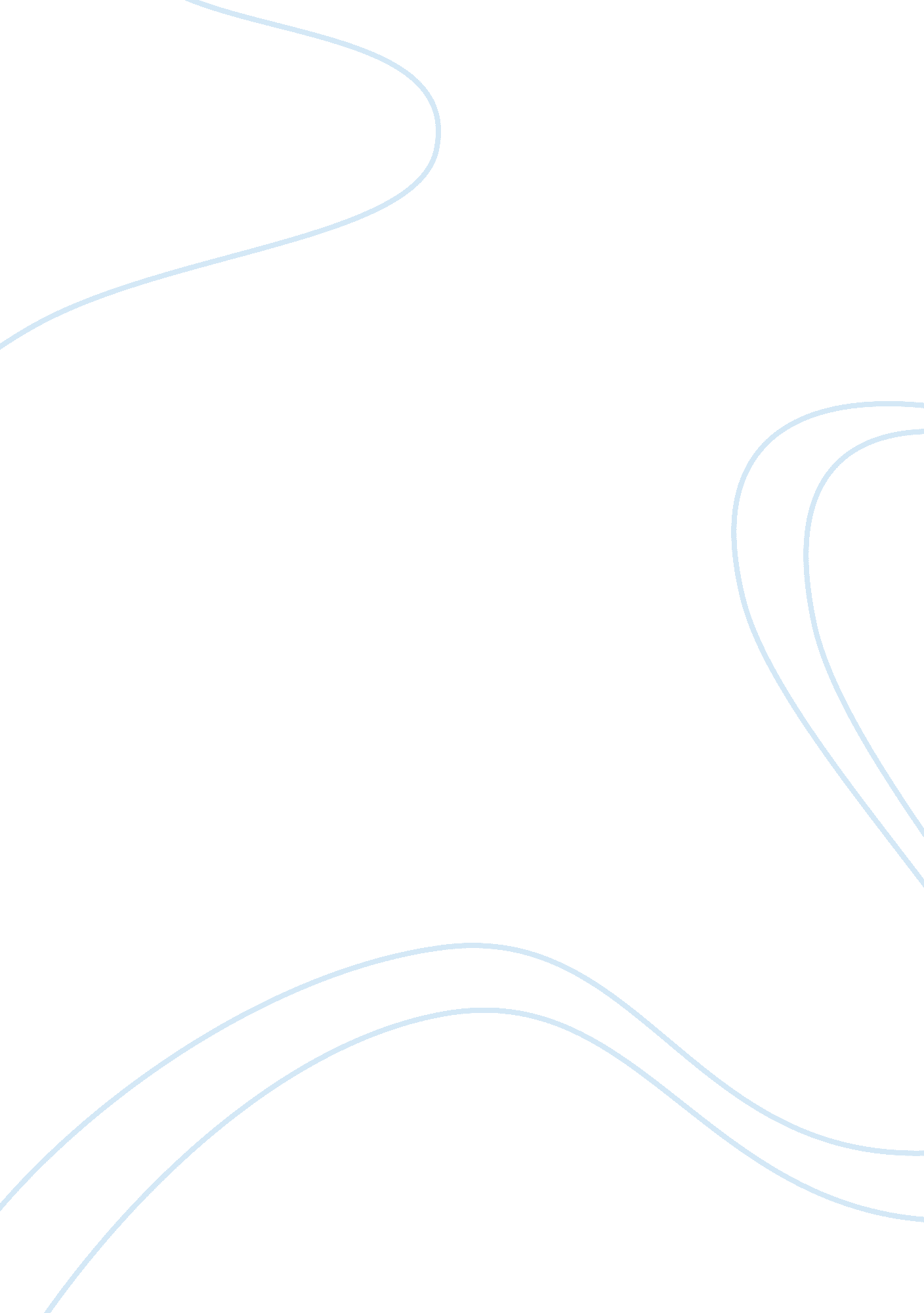 Unit #8Education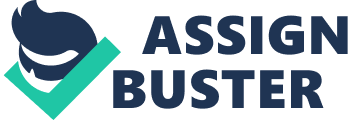 EDUCATION al Affiliation: Education The current system of education in the USA (K-12) was introduced to improve thestandard of education. However, the system has experienced numerous challenges towards accomplishing its intended purpose. The professoriate in deaf education is intended to improve the learning capabilities of students with hearing disabilities. The system also faces challenges. This paper will discuss various policies that would help improve the K-12 system of education and the professoriate in deaf education in the USA. 
Presently, the curriculum of education varies from state to state. Students study different things depending on which school they attend and which region it is located (Klein, 2001, Page 67, paragraph 1, line 15-17). This challenge was there in the former system of education, and it is still there in the K-12 system. Students who have trained at same levels but in different schools are not equal. The employers prefer employees from certain schools rather than others. Some students may find it unmanageable to work in other states due to this problem. To solve this problem, the government should consider designing a new uniform curriculum that will be used in all the schools. 
Deaf education is subject to challenges due to the learning capability of the deaf students and those with hard hearing challenges. In the current system, most students with hearing capabilities start getting attention at late stages of their education. Early intervention will enhance educational development (Marschark & Spencer, 2003, Page 67, paragraph 6, line 1-3). It is important to introduce a new policy that requires deaf children to receive special education even during the initial phases of their education. This will help in increasing the chances of the students with hearing capabilities achieving more in education. 
Implementation of proposed policies 
Curriculum developers in all the states in USA should come together and propose a uniform curriculum that will enable the students undergo one similar system. Although it might be challenging, it will have a lot of advantage in terms of equating all the students and increasing their employability chances in future. 
Parents with deaf children and children with hard hearing capabilities should notify the teachers at early stages. This will help in installing learning aids for students during initial stages of education The medical fraternity should help parents in knowing if their children have hearing disabilities at early stages. This coordination will help identify students will hearing disabilities and assist them at their initial stages of education. 
References 
Klein, M. F. (2001). The Politics of curriculum decision-making: Issues in centralizing the curriculum. Albany: State University of New York Press. 
Marschark, M., & Spencer, P. E. (2003). Oxford handbook of deaf studies, language, and education. Oxford: Oxford University Press. 